	                  Home Schooling 60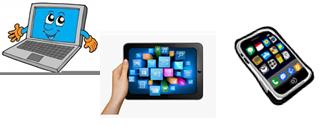 TODAY WE’RE PRACTICING QUESTIONS WITH HAVE GOT AND HAS GOT!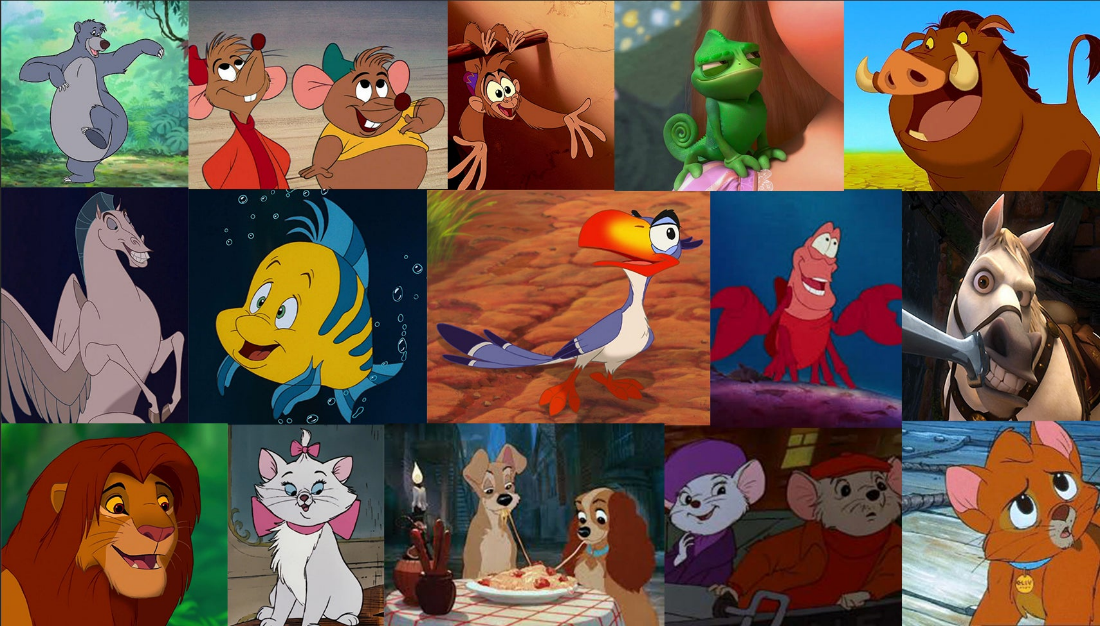 CTRL+CLICK AND WORK ONLINE: 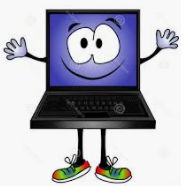 https://forms.gle/d7qPpJP2dWbbveSw6 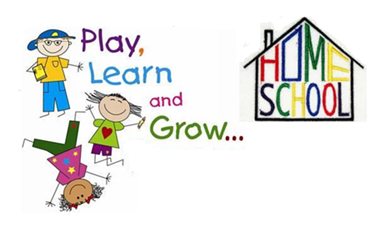 PLEASE PRESS “SUBMIT/SEND” AT THE END OF YOUR ONLINE WORKPOR FAVOR PRESIONAR “ENVIAR” AL FINAL DEL TRABAJO EN LINEA